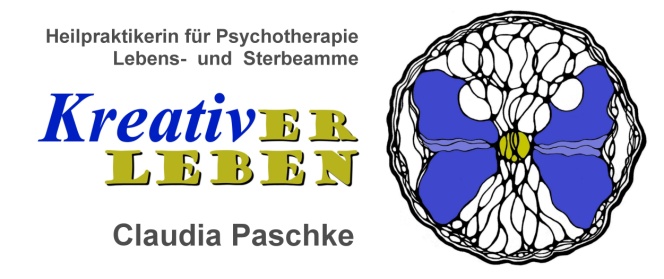 Themenklärung für die Arbeit mit dem Yager-CodeName: 								Datum:Warum wollen Sie zu mit kommen?Was belastet Sie gerade am meisten? Was soll sich verändern?Wie und wann zeigt sich das Problem? Seit wann haben Sie es?Warum existiert es Ihrer Meinung nach?Wie beeinflusst es Ihr Leben?Wie ist es im Moment? Ist es akut da?Was stört Sie am meisten? Was ist das eigentliche Problem, was könnte dahinter stecken?Woran werden Sie merken, dass das Problem behoben ist? Wenn das Problem nicht da ist, wie fühlt sich das für Dich an?Beschreiben Sie mir bitte das Leben, das Sie gerne hätten.Würden Sie das als Ihr Ziel definieren oder es anders benennen?Kann man das gesamte Thema unter einem Oberbegriff zusammenfassen, mit dem wir arbeiten können?